Ð¡ÐµÐ¼Ð¸ÐºÐ¾Ð¿ÐµÐ½ÐºÐ¾ ÐÐµÑÑ ÐÐ¸ÐºÑÐ¾ÑÐ¾Ð²Ð¸ÑExperience:Position applied for: Electrical EngineerDate of birth: 04.09.2009 (age: 8)Citizenship: UkraineResidence permit in Ukraine: NoCountry of residence: UkraineCity of residence: KhersonPermanent address: óë.Áóäåííîãî 12, êâ.58Contact Tel. No: +38 (050) 746-84-78 / +38 (055) 237-75-43E-Mail: pacik@list.ruU.S. visa: NoE.U. visa: NoUkrainian biometric international passport: Not specifiedDate available from: 01.09.2013English knowledge: GoodMinimum salary: 1500 $ per month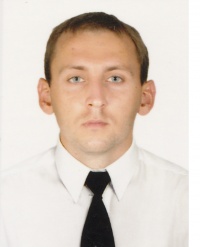 PositionFrom / ToVessel nameVessel typeDWTMEBHPFlagShipownerCrewing20.09.2012-18.07.2013Volgo_Balt 179Dry Cargo2457Skoda Diesel1400Sierra LeoneComet Shipping Inc.Comet Shipping Inc.Electrician03.03.2012-20.07.2012Filia JoyBulk Carrier53473.8MAN B&W9480PanamaPitiousa Shipping S.A.Head Way Ltd.02.07.2011-10.12.2011Volgo-Balt 179Dry Cargo2457 GRTSkoda Diesel 6S1601400Sierra LeoneComet Shipping Inc.Comet Shipping Inc.Electrician09.08.2010-05.04.2011Volgo-Balt 179Dry Cargo2457 GRTSkoda Diesel 6S1601400Sierra LeoneComet Shipping Inc.Comet Shipping Inc.Electrician27.01.2010-04.06.2010DelawareDry Cargo3972 GRT6Ð§Ð Ð36/45 "Ð60"1800GeorgiaWorldwide marine navigation LTDWorldwide marine navigation LTDElectrician23.08.2008-08.06.2009Volgo-Balt 179Dry Cargo2457 GRTSkoda Diesel 6S1601400Sierra LeoneComet Shipping Inc.Comet Shipping Inc.